KICK EM UP CANS: Buffalo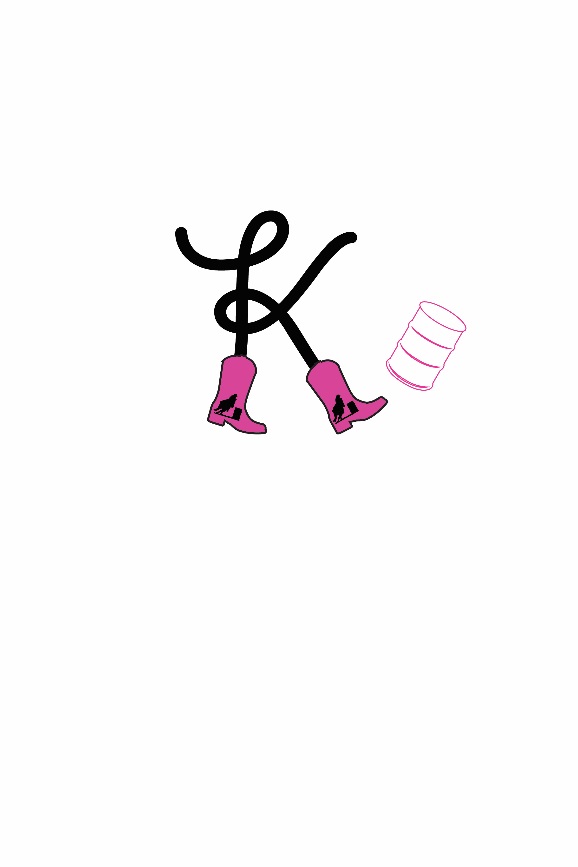 Date: June 29th and 30th This barrel race is subject to the rules supplied by the Kick Em Up Cans and it’s representatives. I (we) have read and agreed to all the provisions contained therein as part of this contract. I (we) agree that ALL decisions made by the Kick EM Up Cans are FINAL. I (we) release the Kick EM Up Cans, it’s officers, employees, volunteers, sponsors, and the Johnson County Fairgrounds from any and all claims for loss or injury. This includes but is not limited to any loss or injury to myself, family members, my riders, my employees, horses, pets, vehicles, or equipment.Saturday $1,500 added. Race start time 5:00pmSunday $1,500 added. Race start time 11:00amCowboy State $2,500 added for both daysEntries Postmarked by June 21st  Mail entries to:Colette Fenster29263 Old Hwy 87Buffalo, WY 82834NameAddressCity/State/ZipEmailPhoneSignatureDate:Parent/Guardian Signature:HORSE NAMEHORSE NAMECowboy State StallionOPENAll agesOPENAll agesRANCHERAll agesRANCHERAll agesSENIOR50 & OverSENIOR50 & OverYOUTH15 & UnderYOUTH15 & UnderPEE-WEE6 & UnderPEE-WEE6 & UnderCARRY OVERTotalRun in Late DrawHORSE NAMEHORSE NAMECowboy State StallionSat$50Sun$50Sat$50Sun$50Sat$20Sun$20Sat$20Sun$20Sat$5Sun$5Y/NY/N1.1.2.2.3.3.TOTAL FEES:TOTAL FEES:TOTAL FEES:TOTAL FEES:ALL HORSES KEPT AT THE GROUNDS MUST BE STALLEDALL HORSES KEPT AT THE GROUNDS MUST BE STALLEDALL HORSES KEPT AT THE GROUNDS MUST BE STALLEDALL HORSES KEPT AT THE GROUNDS MUST BE STALLEDALL HORSES KEPT AT THE GROUNDS MUST BE STALLEDALL HORSES KEPT AT THE GROUNDS MUST BE STALLEDALL HORSES KEPT AT THE GROUNDS MUST BE STALLEDALL HORSES KEPT AT THE GROUNDS MUST BE STALLEDSTALLS          X $15 (per night)STALLS          X $15 (per night)STALLS          X $15 (per night)STALLS          X $15 (per night)HOOKUPS     X $15 (per night)HOOKUPS     X $15 (per night)HOOKUPS     X $15 (per night)HOOKUPS     X $15 (per night)*PEE-WEE’S NO ASSISTANCE AND NO OFFICE CHARGE*PEE-WEE’S NO ASSISTANCE AND NO OFFICE CHARGE*PEE-WEE’S NO ASSISTANCE AND NO OFFICE CHARGE*PEE-WEE’S NO ASSISTANCE AND NO OFFICE CHARGE*PEE-WEE’S NO ASSISTANCE AND NO OFFICE CHARGE*PEE-WEE’S NO ASSISTANCE AND NO OFFICE CHARGE*PEE-WEE’S NO ASSISTANCE AND NO OFFICE CHARGE*PEE-WEE’S NO ASSISTANCE AND NO OFFICE CHARGEOFFICE CHARGEOFFICE CHARGEOFFICE CHARGEOFFICE CHARGE$20.00$20.00*LATE FEES IS A ONE TIME CHARGE *LATE FEES IS A ONE TIME CHARGE *LATE FEES IS A ONE TIME CHARGE *LATE FEES IS A ONE TIME CHARGE *LATE FEES IS A ONE TIME CHARGE *LATE FEES IS A ONE TIME CHARGE *LATE FEES IS A ONE TIME CHARGE *LATE FEES IS A ONE TIME CHARGE LATE FEE’S            $15.00LATE FEE’S            $15.00LATE FEE’S            $15.00LATE FEE’S            $15.00CHECK #:CHECK #:CHECK #:CHECK #:CASH:               TOTAL:CASH:               TOTAL:CASH:               TOTAL:CASH:               TOTAL: